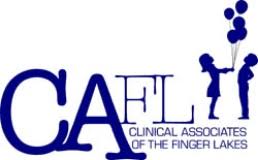 Employment ApplicationClinical Associates of the Finger Lakes (CAFL) is an Equal Opportunity Employer – All qualified applicants will receive consideration for employment without regard to race, color, religion, sex, national origin, disability status, protected veteran status, or any other characteristic protected by law. Please complete all fields.  Incomplete information could disqualify you from further consideration. Personal InformationName:       	Date:      Address:      Email Address:      Best Phone #:       This is a:   Cell #   Home#	Secondary #:      	This is a:   Cell #   Home#Are you eligible to work in the U.S.?   Yes    No		Are you at least 18 years or older? 	 Yes	 NoIn compliance with federal law, all persons hired will be required to verify identity and eligibility to work in the United States and to complete the required employment eligibility verification form upon hire.Have you ever been terminated or asked to resign by an employer? 	 Yes	  NoIf yes, please provide company names and details      Do you have any currently pending arrests or accusations?  Have you ever been convicted of a criminal offense (felony or misdemeanor)? 	 Yes	  No 	If yes, please explain each pending arrest, accusation or conviction:      Note: No applicant will be denied employment based solely on the grounds of conviction of a criminal offense. The date of the offense, the nature of the offense, including any significant details that effect the description of the event, and the surrounding circumstances and the relevance of the offense to the position(s) applied for, however, may be considered.Are you able to perform the essential functions of the job for which you are applying, with or without a reasonable accommodation?  Yes 	 No	If no, explain:      Employment DesiredPosition desired:      	Preferred territory:       Date you can start:      	Hourly Rate/Salary desired:      Are you currently employed?      	If so, may we contact your present employer?      Referral SourceHow did you hear about us? 	 Walk In  Advertisement  Referral  Former Employee  Other 	Explain:      Do you know anyone that works for CAFL? 	 Yes 	 No	If yes, who?      	Licence/Certification 	License:       	Note: if listed on Office of Professions under a different (e.g. maiden) name, please specify Certification(s):      Note: if listed on TEACH under a different (e.g. maiden) name, please specifySignature of Applicant:      								